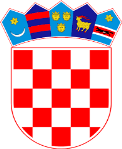 REPUBLIKA HRVATSKAMINISTARSTVO MORA, PROMETA I INFRASTRUKTUREUprava za željezničku infrastrukturu i prometSektor za željeznički i intermodalni prometZAHTJEVZA IZDAVANJE DOZVOLE ZA OBAVLJANJE USLUGA ŽELJEZNIČKOG PRIJEVOZAPodnositelj zahtjeva:___________________________________________________________________(naziv pravne osobe)___________________________________________________________________(adresa/sjedište)___________________________________________________________________(telefonski broj)___________________________________________________________________(adresa elektroničke pošte)___________________________________________________________________(matični broj subjekta)___________________________________________________________________(osobni identifikacijski broj)Vrsta usluge željezničkog prijevoza:prijevoz tereta prijevoz putnikasamo vuča__________________________		   	 ____________________________ (mjesto i datum) 				        (potpis odgovorne osobe)